Приложение №2 к приказу МЧС России от 03.08.2017 № 318УТВЕРЖДЕННаблюдательным советом019) о совета А.В. жук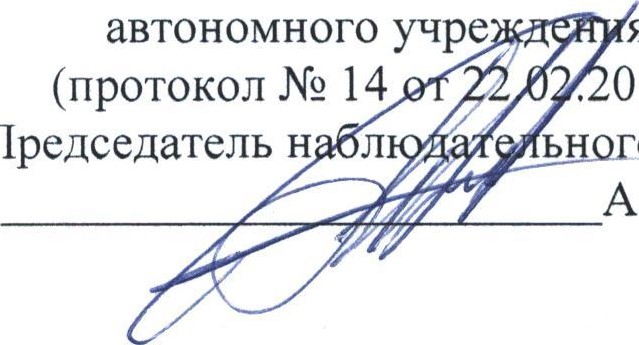 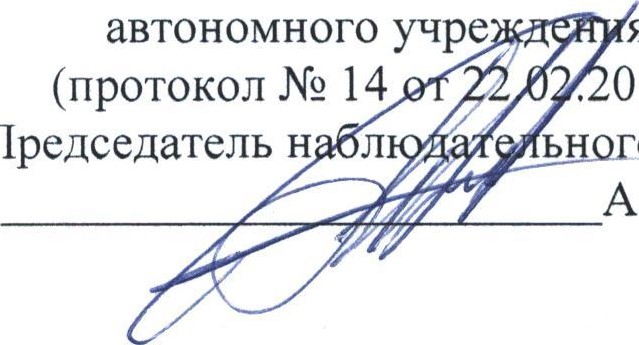 Отчет о деятельности федерального автономного учреждения, подведомственного Министерству Российской Федерации по делам гражданской обороны, чрезвычайным ситуациям и ликвидации последствий стихийных бедствий, и об использовании закрепленного за ними государственного имуществаФорма по од ДатаНаименование учреждения:	по окпоФАУ ДПО Барнаульский учебный центр ФПСкппПериодичность: годоваяРаздел 1 . Общие сведения об учреждении1.1. Перечень видов деятельности, которые учреждение вправе осуществлять в соответствии с его учредительными документами1.2. Перечень услуг (работ), оказываемых потребителям за плату в случаях, предусмотренных нормативными правовыми (правовыми) актами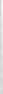 з . З. Перечень разрешительных документов, на основании которых учреждение осуществляет деятельность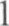 А. Сведения о работниках учреждения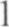 <*> Уровень профессионального образования (квалификации) работников:высшее - 1, неполное высшее - 2, среднее профессиональное - З, начальное профессиональное - 4, среднее (полное) общее - 5, основное общее - 6, не имеют основного общего - 7, ученая степень (кандидат наук - 8, доктор наук - 9).1.5. Средняя заработная плата сотрудников учреждения1.6. Состав наблюдательного советаРаздел 2. Результат деятельности учреждения2.1 . Сведения об исполнении задания учредителяГосударственным заданием от 27.12.2017 № 177-0065-18-00учреждению в 2018 году предусмотрено оказать государственные услуги по организации дополнительного профессионального образования 1088 человек.Согласно плану - графику обучено 1082 человека, из них по очной форме  197 человек; по заочной форме, с использованием дистанционных образовательных технологий — 885 человек.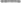 Государственное задание выполнено на 99,5 0/0 (допустимые отклонения, при которых государственное задание считается выполненным- 1 094), в том числе:услуга	1 (реализация дополнительных профессиональных образовательных программ повышения квалификации) обучено 694человека, государственным заданием предусмотрено 695 человек (99,9 94); 	услуга	2	(реализация дополнительных профессиональных образовательных программ профессиональной переподготовки) обучено 336 человек, государственным заданием предусмотрено 338 человек (99,40/0),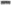 услуга З (реализация основных профессиональных образовательных программ профессионального обучения	программ профессиональной подготовки по профессиям рабочих, должностям служащих) обучено52 человека, государственным заданием предусмотрено55человек (94,594).Сведения об осуществлении деятельности, связанной с выполнением работ или оказанием услуг, в соответствии с обязательствами перед страховщиком по обязательному социальному страхованию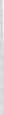 Деятельность, связанная с выполнением работ или оказанием услуг, в соответствии с обязательствами перед страховщиком по обязательному социальному страхованию в 2018 году учреждением не осуществлялась.Сведения о балансовой (остаточной) стоимости нефинансовых активов, дебиторской и кредиторской задолженностиИзменение цен (тарифов) на платные услуги (работы), оказываемые потребителям в течение отчетного периода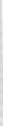 Сведения о потребителях и доходах, полученных от оказания платных услуг (выполнения работ)Сведения о жалобах потребителейПоказатели плана финансово-хозяйственной деятельности2.7.1 Субсидия на выполнение государственного задания27.2. Субсидия на иные цели2.7.3. Приносящая доход деятельность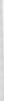 Объем финансового обеспеченияСведения о прибыли учрежденияРаздел З. Сведения об использовании имущества, закрепленного за учреждениемРуководитель федерального автономного учрежденияВ.В. Доронин «22 » февраля 2019 г.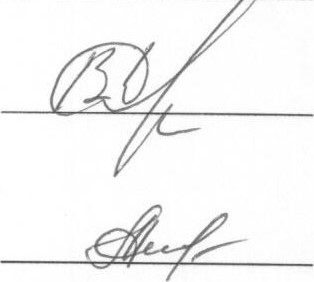 Главный бухгалтерТ.Н. Амосова« 22 » февраля 2019 г.коды22.02.20190874021622240283102224010012018Наименование вида деятельностиКраткая характеристикаКраткая характеристикаПравовое обоснованиеПравовое обоснованиеПравовое обоснование1. Основные: 84.22Деятельность, связанная с обеспечением военной безопасностиДеятельность, связанная с обеспечением военной безопасностиимеет оборонное значение деятельность по тушению и п ед еждению пожа овимеет оборонное значение деятельность по тушению и п ед еждению пожа овимеет оборонное значение деятельность по тушению и п ед еждению пожа ов2. Иные 55.90Деятельность по предоставлению прочих мест для временного п оживанияДеятельность по предоставлению прочих мест для временного п оживанияПредоставление мест для временного проживанияПредоставление мест для временного проживанияПредоставление мест для временного проживания56.29Деятельность предприятий общественного питания по прочим видам о ганизации питанияДеятельность предприятий общественного питания по прочим видам о ганизации питанияПредоставление питанияПредоставление питанияПредоставление питания58. l l .lИздание книг, б ошю , екламныхИздание книг, б ошю , екламныхИздание книг, б ошюбуклетов и аналогичных изданий, включая издание словарей и энциклопедий, в том числе для слепых, в печатном видерекламных буклетоврекламных буклетоврекламных буклетов62.01Разработка компьютерного п о аммного обеспеченияРазработка компьютерного п о аммного обеспеченияРазработка компьютерного п о аммного обеспеченияРазработка компьютерного п о аммного обеспечения62.02Деятельность консультативная и работы в области компьютерных технологийПредоставление консультацииПредоставление консультацииПредоставление консультацииАренда и управление собственным или арендованным жилым недвижимым им ществомСдача в аренду помещенийСдача в аренду помещенийСдача в аренду помещенийУправление эксплуатацией жилого фонда за вознаграждение или на договорной основеУправление эксплуатацией жилого фонда за вознаграждение или на догово ной основеУправление эксплуатацией жилого фонда за вознаграждение или на догово ной основеУправление эксплуатацией жилого фонда за вознаграждение или на догово ной основе80.10Деятельность частных охранных сл жбДеятельность частных ох анныхс жбДеятельность частных ох анныхс жбДеятельность частных ох анныхс жб80.20Деятельность систем обеспечения безопасностиДеятельность систем обеспечения безопасностиДеятельность систем обеспечения безопасностиДеятельность систем обеспечения безопасности80.30Деятельность по расследованиюДеятельность по асследованиюДеятельность по асследованиюДеятельность по асследованию84.25.1Деятельность по обеспечению пожарной безопасностиДеятельность по обеспечению пожарной безопасностиДеятельность по обеспечению пожарной безопасностиДеятельность по обеспечению пожарной безопасности85.21Образование профессиональноес еднееПредоставление об азованияПредоставление об азованияПредоставление об азования85.23Подготовка кадров высшей квали икацииПодготовка кадровПодготовка кадровПодготовка кадров85.42Образование профессиональное дополнительноеПовышение квалификацииПовышение квалификацииПовышение квалификации85.42.9Деятельность по дополнительному профессиональному образованию прочая, не включенная в другиешти овкиПовышение квалификацииПовышение квалификацииПовышение квалификации88.lOПредоставление социальных услуг без обеспечения проживания п еста ельтм и инвалидамПредоставление социальных услугПредоставление социальных услугПредоставление социальных услугНаименование услуги аботыПотребитель (физическое или ю идическоеНормативный правовой актПовышение квалификациифизические, юридическиелицаУстав ФАУ ДПОБарнаульский учебный цен ФПС,ФЗ от 29декабря 2012 г. № 273., приказ МЧС России от28.03.2016 № 149.,Постановление администрации Алтайского края от 26.03.2007. №Профессиональная переподготовкафизические, юридическиелицаУстав ФАУ ДПОБарнаульский учебный центр ФПС,ФЗ от 29 декабря 2012 г. №273.,приказ МЧС России от28.03.2016 № 149.,Постановление администрации Алтайского к аяот26.ОЗ.2ОО7.№Профессиональная подготовкафизические, юридическиелицаУстав ФАУ ДПОБарнаульский учебный центр ФПС,ФЗ от 29 декабря 2012 г. ЛГУ273.,приказ МЧС России от14.02.2017 № 50Наименование док ментаНоме и дата док ментаС ок действияЛицензия на осуществление образовательной деятельности№144 от 16.03.2016г.бессрочноСвидетельство о государственной егис ацииОГРН 1022201526907Свидетельство о постановке на налоговый етИНН 222402831Наименование показателяЧисленность работниковЧисленность работниковУровень профессионального образования(квалификации) аботников <*>Уровень профессионального образования(квалификации) аботников <*>Причиныизменения количества штатных единицна начало отчетного пе иодана конец отчетного пе иодана начало отчетного пе иодана конец отчетного пе иода1.50/4250/422.12828З.24.З445.4446.5667.68.79.8010.9Наименование показателяРазме с едней за аботной платы,6.За 2016 год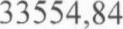 За 2016 год27257,0За отчетный год25995,0Должность, фамилия, имя,отчествоРешение о назначенииСрок полномочийЗаместитель начальникаГлавного управления МЧС (по ГПС) России поАлтайскому краю, полковник внутренней службы ЖукАлексей Вале ьевичПриказ №190 от 31.03.2016г.5 летВедущий специалист-эксперт отдела учета и контроля Межрегионального территориального управления Федерального агентства по управлению государственным имуществом в Алтайском крае и Республике Алтай,М сабеков Р стам О аловичПриказ N2190 от З 1.03.2016г.5 летНачальник отдела кадров, воспитательной работы, профессиональной подготовки и психологического обеспечения ГлавногоПриказ №190 от 31.03.2016г.5 летуправления МЧС России поАлтайскому краю, Турутин Евгений Александ овичЗаместитель председателя совета ветеранов Главного управления МЧС России поАлтайскому краю, АфонинВладими МихайловичПриказ №190 от 31.03.2016г.5 летНачальник отделения кадровой и воспитательной работы ФАУ ДПОБарнаульский учебный центр ФПС, Смокотина ТатьянаНиколаевнаПротокол заседания N2 6Наблюдательного советаФедерального автономного учреждения дополнительного профессионального образования «Барнаульский учебный центр федеральной противопожарной службы» от 20.ll.201T.5 летЮрисконсульт ФАУ ДПС)Барнаульский учебный центрФПС, Дорофеева ТатьянаНиколаевнаПротокол заседания № 6Наблюдательного советаФедерального автономного учреждения дополнительного профессионального образования «Барнаульский учебный центр федеральной противопожарной службы» от 20.П.2О17г.5 летНаименование показателяНаименование показателяКод стро киКод стро киЗначение показателяЗначение показателяЗначение показателяЗначение показателяЗначение показателяЗначение показателяПримеча ниеПримеча ниеНаименование показателяНаименование показателяКод стро киКод стро кина начало отчетного пе иодана начало отчетного пе иодана конец отчетного пе иодана конец отчетного пе иодаДинамика изменения. 5 _Динамика изменения. 5 _измен енияизмен енияПримеча ниеПримеча ниеБалансовая(остаточная) стоимость нефинансовых активов, б.Балансовая(остаточная) стоимость нефинансовых активов, б.010010157672305,78(49958638,59)157672305,78(49958638,59)176129993,76(48896178,18)176129993,76(48896178,18)18457687,98-1062460,4118457687,98-1062460,4111,72,1311,72,13Общая сумма выставленных требований в возмещении ущерба по недостачам и хищениям материальных ценностей, денежных средств, а также от порчи материальных ценностей, б.Общая сумма выставленных требований в возмещении ущерба по недостачам и хищениям материальных ценностей, денежных средств, а также от порчи материальных ценностей, б.0200200,000,000,000,000,000,000,000,00Справочно: суммы недостач, взысканные с виновных лиц,6.Справочно: суммы недостач, взысканные с виновных лиц,6.озоозо0,000,000,000,000,000,000,000,00Справочно:суммы недостач, списанные за счет ч еждения, б.Справочно:суммы недостач, списанные за счет ч еждения, б.0400400,000,000,000,000,000,000,000,00Общая сумма дебиторскойзадолженности, руб.,Общая сумма дебиторскойзадолженности, руб.,0500500,000,000,000,000,000,000,000,00в том числе нереальная к взысканию дебиторскаязадолженность,6.в том числе нереальная к взысканию дебиторскаязадолженность,6.0510510,000,000,000,000,000,000,000,00Сумма кредиторской задолженности,Сумма кредиторской задолженности,0600600,000,000,000,000,000,00в том числе:просроченная кредиторская задолженность,6.в том числе:просроченная кредиторская задолженность,6.0610610,000,000,000,000,000,000,000,00Итоговая сумма актива баланса,6.Итоговая сумма актива баланса,6.07007081463312,0681463312,0685226874,3985226874,393763562,333763562,334,624,62Наименованиеуслуги аботыНаименованиеуслуги аботыКварталКварталшшцена(тариф)цена(тариф)цена(тариф) цена(тариф) измене ния(гр. З:гр. 2 *измене ния(гр. З:гр. 2 *цена(тариф)цена(тариф)измене ния(гр. 5:100измене ния(гр. 5:100цена(тариф) цена(тариф) изменен ия (гр. 7: гр. 5* 100)изменен ия (гр. 7: гр. 5* 100)Повышение квали ИКаЦИИПовышение квали ИКаЦИИ3330,03330,03330,03330,03330,03330,03330,03330,0Профессиональнпе еподготовкаПрофессиональнпе еподготовка14 670,014 670,014 670,014 670,014 670,014 670,014 670,014 670,0Профессиональн ая подготовкаПрофессиональн ая подготовка22 ооо,о22 ооо,о222222 ооо,о22 ооо,о22 000,022 000,0Организация общественного питания слушателей на период об енияОрганизация общественного питания слушателей на период об ения250,0250,0250,0250,0250,0250,0250,0250,0ПредоставлениеПредоставление3000,03000,03000,03000,03000,03000,03000,03000,0услуг, связанных с проживанием в общежитии, закрепленным за учреждением на праве оперативного п авленияуслуг, связанных с проживанием в общежитии, закрепленным за учреждением на праве оперативного п авленияПредоставление в аренду объектов недвижимостиПредоставление в аренду объектов недвижимости14190,014190,014190,014190,014190,014190,014190,014190,0Видуслуги(работы)Видуслуги(работы)Общее количество потребителей,воспользовавшихся услугами(работами) учреждения (в томчисле платными для по ебителейОбщее количество потребителей,воспользовавшихся услугами(работами) учреждения (в томчисле платными для по ебителейОбщее количество потребителей,воспользовавшихся услугами(работами) учреждения (в томчисле платными для по ебителейОбщее количество потребителей,воспользовавшихся услугами(работами) учреждения (в томчисле платными для по ебителейОбщее количество потребителей,воспользовавшихся услугами(работами) учреждения (в томчисле платными для по ебителейОбщее количество потребителей,воспользовавшихся услугами(работами) учреждения (в томчисле платными для по ебителейОбщее количество потребителей,воспользовавшихся услугами(работами) учреждения (в томчисле платными для по ебителейОбщее количество потребителей,воспользовавшихся услугами(работами) учреждения (в томчисле платными для по ебителейОбщее количество потребителей,воспользовавшихся услугами(работами) учреждения (в томчисле платными для по ебителейОбщее количество потребителей,воспользовавшихся услугами(работами) учреждения (в томчисле платными для по ебителейОбщее количество потребителей,воспользовавшихся услугами(работами) учреждения (в томчисле платными для по ебителейОбщее количество потребителей,воспользовавшихся услугами(работами) учреждения (в томчисле платными для по ебителейСредняястоимость услуг(работ) для потребителей, руб.Средняястоимость услуг(работ) для потребителей, руб.Средняястоимость услуг(работ) для потребителей, руб.Средняястоимость услуг(работ) для потребителей, руб.Средняястоимость услуг(работ) для потребителей, руб.Средняястоимость услуг(работ) для потребителей, руб.Суммы доходов, полученных от оказания платных и частично платных услуг (выполнения работ), руб.Суммы доходов, полученных от оказания платных и частично платных услуг (выполнения работ), руб.Суммы доходов, полученных от оказания платных и частично платных услуг (выполнения работ), руб.Суммы доходов, полученных от оказания платных и частично платных услуг (выполнения работ), руб.Суммы доходов, полученных от оказания платных и частично платных услуг (выполнения работ), руб.Суммы доходов, полученных от оказания платных и частично платных услуг (выполнения работ), руб.Видуслуги(работы)Видуслуги(работы)бесплатнобесплатнобесплатнобесплатночастично платночастично платночастично платночастично платнополность ю платнополность ю платнополность ю платнополность ю платночастичн о платночастичн о платночастичн о платночастичн о платноПолн остьюПЈИТН оПолн остьюПЈИТН оСуммы доходов, полученных от оказания платных и частично платных услуг (выполнения работ), руб.Суммы доходов, полученных от оказания платных и частично платных услуг (выполнения работ), руб.Суммы доходов, полученных от оказания платных и частично платных услуг (выполнения работ), руб.Суммы доходов, полученных от оказания платных и частично платных услуг (выполнения работ), руб.Суммы доходов, полученных от оказания платных и частично платных услуг (выполнения работ), руб.Суммы доходов, полученных от оказания платных и частично платных услуг (выполнения работ), руб.Видуслуги(работы)Видуслуги(работы)Повышение квалификацПовышение квалификац816816694694оооо510510602602оооо3330333016377401637740164053716405371232914.1232914.Профессион альная переподгот овкаПрофессион альная переподгот овка20520533633684844949оооо146701467012322801232280927095927095Профессион альная подготовкаПрофессион альная подготовка92925252оооо6565оооо2200022000125970012597002222453448453448Организация общественн ого питания слушателей на период об ченияОрганизация общественн ого питания слушателей на период об чения37933793312131215148514850685068оооо2502503470003470001287119128711998421S98421SПредоставл ениеПредоставл ение317317161161оооо5656112112оооо450450167600167600274650274650услугпо проживаниобщежитии, закрепленн ым за учреждение м на праве оперативно го п авленияуслугпо проживаниобщежитии, закрепленн ым за учреждение м на праве оперативно го п авленияПредоставл ение в аренду объектов недвижимос тиПредоставл ение в аренду объектов недвижимос тиооооооооззззоо271031271031510872510872496404496404Наименование поебителяС ь жалобыП инятые ме ыНаименование показателяНаименование показателяКод строкиКод строкиПо плану, руб.По плану, руб.Фактически(кассовое исполнение),6.Фактически(кассовое исполнение),6.Процент исполнения,Процент исполнения,ПримечаниеПримечаниеОстаток средств на начало года;Остаток средств на начало года;010010Пос ления, всего,Пос ления, всего,02002019990900,0019990900,00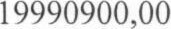 100100в том числе:в том числе:021021от оказания сл гот оказания сл г19990900,0019990900,0019990900,0019990900,00100100Выплаты всегоВыплаты всего030030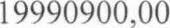 19990900,0019990900,00100100в том числе:в том числе:031031на выплаты персоналу, всего:на выплаты персоналу, всего:15393240,1015393240,1015393240,1015393240,10из них: оплата труда и начисления на выплаты по оплате трудаиз них: оплата труда и начисления на выплаты по оплате труда15200240,1015200240,1015200240,1015200240,10100100Прочие выплатыПрочие выплаты193000,00193000,00193000,00193000,00100100Уплата налогов, сборов и иных платежей, всегоУплата налогов, сборов и иных платежей, всего76300,0076300,0076300,0076300,00из них: налог на землюиз них: налог на землю76300,0076300,0076300,0076300,00уплата прочих налогов и сборовуплата прочих налогов и сборов100100Расходы на закупку товаров, работ, услуг, всего — из них:Расходы на закупку товаров, работ, услуг, всего — из них:4521359,904521359,904521359,904521359,90100100Услуги связиУслуги связи84594,5284594,5284594,5284594,52100100Коммунальные услугиКоммунальные услуги1589016,421589016,421589016,421589016,42100100Работы, услуги по содержанию имуществаРаботы, услуги по содержанию имущества793149,56793149,56793149,56793149,56Прочие услугиПрочие услуги323027,73323027,73323027,73323027,73100100Прочие расходыПрочие расходы12900,012900,012900,012900,0Увеличение стоимости основных средствУвеличение стоимости основных средств101497,0101497,0101497,0101497,0100100У величение	стоимости материальных запасовУ величение	стоимости материальных запасов1617174,671617174,671617174,671617174,67100100Остаток средств на конец годаОстаток средств на конец годаСп авочно:Сп авочно:080080Объем публичных обязательств, всегоОбъем публичных обязательств, всего081081в том числев том числеНаименование показателяКод строкиПо плану, руб.Фактически(кассовое исполнение),6.Процент исполнения,ПримечаниеОстаток средств на начало года;0100,000,000,000,00Поступления, всего,0200,000,000,000,00в том числе:021Выплаты всегоозо0,000,000,000,00в том числе:031Остаток средств на конец года0,000,000,000,00Сп авочно:Объем публичных обязательств,всего0800,000,000,000,00в том числе081Наименование показателяКод строкиПо плану, руб.Фактически(кассовое исполнение),б.Фактически(кассовое исполнение),б.Процент исполнения,Процент исполнения,Приме чаниеПриме чаниеОстаток средств на начало года;010710405,96710405,96710405,96Пост пления, всего,0204368726,04368726,04368726,0в том числе:021поступления от предоставления в аренду сторонним организациям объектов недвижимости496400,0496400,0496400,0поступления оказания платных образовательных услуг2613457,02613457,02613457,0поступления от организации общественного питания слушателей на период обучения и сотрудников (работников)984215,0984215,0984215,0поступления от предоставления коммунальных услуг, услуг эксплуатации, содержания и обслуживания, связанных с проживанием в общежитии (гостинице), закрепленных за учебным центром на праве оперативного управления274650,0274650,0274650,0Выплаты всегоозо4802035,074802035,074802035,07100100в том числе:031на выплаты персоналу, всего:1618283,831618283,831618283,83из них: оплата труда начисления на выплаты по оплате труда1592349,931592349,931592349,93Прочие выплаты25933,9025933,9025933,90100100Уплата налогов, сборов и иных платежей, всего23354,023354,023354,0из них: налог на землю21754,021754,021754,0уплата прочих налогов и сборов1600,01600,01600,0Социальные и иные выплаты населению:10000,010000,010000,0Расходы на закупку товаров, работ, услуг. всего — из них:3150397,243150397,243150397,24100100Услуги связи156829,02156829,02156829,02Коммунальные услуги541634,4541634,4541634,4Работы, услуги по содержанию имущества839665,23839665,23Прочие услуги69499,0269499,02Прочие расходы19500,019500,0100100Увеличение стоимости основных средств139958,25139958,25100100Увеличение	стоимости материальных запасов1383311,321383311,32100100Остаток средств на конец года277096,89277096,89Сп авочно:Объем публичных обязательств, всего080в том числе081Объем финансового обеспечения, руб.Объем финансового обеспечения, руб.Объем финансового обеспечения, руб.Объем финансового обеспечения в рамках программ, утвержденных в установленном порядке, руб.Объем финансового обеспечения в рамках программ, утвержденных в установленном порядке, руб.Объем финансового обеспечения в рамках программ, утвержденных в установленном порядке, руб.Объем финансового обеспечения деятельности, связанной с выполнением работ и оказанием услуг в соответствии с обязательствами перед страховщиком по обязательному социальному с ахованию. уб.Объем финансового обеспечения деятельности, связанной с выполнением работ и оказанием услуг в соответствии с обязательствами перед страховщиком по обязательному социальному с ахованию. уб.Объем финансового обеспечения деятельности, связанной с выполнением работ и оказанием услуг в соответствии с обязательствами перед страховщиком по обязательному социальному с ахованию. уб.2016г.201 Т.2018г.2016г.201 Т.2018г.2016г.201 т.2018г.24236300,02 1877400,019990900,0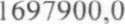 Сумма прибыли до налогообложения, б.Сумма прибыли до налогообложения, б.Сумма прибыли до налогообложения, б.Сумма налога на прибыль, б,Сумма налога на прибыль, б,Сумма налога на прибыль, б,Сумма прибыли после налогообложения, б.Сумма прибыли после налогообложения, б.Сумма прибыли после налогообложения, б.2016г.201 Т.2018г.2016г.201 Т.2018г.2016г.2017г.2018г.3515471,0 7237842,25 4428163,074601,0180133,4759427,03440870,0 7057708,78 4368726,0Наименование показателяНаименование показателяКод строкиНа начало отчетного пе иодаНа конец отчетного пе иодаОбщая балансовая стоимость имущества ч еждения, б.Общая балансовая стоимость имущества ч еждения, б.0100157672305,78176129993,76Общая балансовая стоимость имущества, закрепленного за еждением, б.Общая балансовая стоимость имущества, закрепленного за еждением, б.020090637489,319441 П 50,25в том числе: недвижимого им щества, всего,6.021090637489,3194411150,25из него:пе сданного в а енд	б,из него:пе сданного в а енд	б,0211169821,59169821,59пе еданного в безвозмездное пользование, б.пе еданного в безвозмездное пользование, б.02120,000,00приобретенного учреждением за счет средств, выделенных едителем, б.приобретенного учреждением за счет средств, выделенных едителем, б.02130,000,00приобретенного за счет доходов от п иносящей доход деятельности, 6.приобретенного за счет доходов от п иносящей доход деятельности, 6.02140,000,00Особо ценного им щества, всего б.Особо ценного им щества, всего б.022053326209,5671395315,44из него:пе еданного в а енд	6.из него:пе еданного в а енд	6.02210,000,00пе еданного в безвозмездное пользование, б.пе еданного в безвозмездное пользование, б.02220,000,00Количество объектов недвижимого имущества, закрепленных за ч еждением, шт.Количество объектов недвижимого имущества, закрепленных за ч еждением, шт.030044Общая площадь объектов недвижимого им щества, зак епленного за еждением, м2Общая площадь объектов недвижимого им щества, зак епленного за еждением, м204004914,664914,66в том числе: пе еданного в а енд , м2в том числе: пе еданного в а енд , м2041015,215,2Пе еданного в безвозмездное пользование, м2Пе еданного в безвозмездное пользование, м204200,000,00Объем	средств,	полученных от распоряжения имуществом, закрепленным за еждением, б.Объем	средств,	полученных от распоряжения имуществом, закрепленным за еждением, б.0500496404,0496404,0